ПРИЛОГ  5 – Образец  Б-ДСИС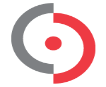 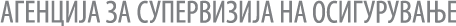 БАРАЊЕ1	ЗА ИЗДАВАЊЕ ДОЗВОЛА ЗА СТАТУСНИ ИЗМЕНИ - СПОЈУВАЊЕБараме од Агенцијата за супервизија на осигурување да ни издаде дозвола за статусни измени-спојување. Кон барањето ја приложувам/е документацијата согласно членот 6 став (4) од “Правилникот за потребната документација која се доставува кон барањето за добивање дозволи согласно Законот за супервизија на осигурување”и тоа (се заокружува или означува доколку се пополнува електронски):ИЗЈАВА НА ПОДНОСИТЕЛОТ НА БАРАЊЕТОСо поднесување на ова барање Изјавувам дека податоците и информациите што ги содржи ова барање, како и целата документација која ја доставувам/е кон барањето за издавање дозвола, се точни и не содржат фалсификувани податоци и документи а во случај на промена на податоците содржани во ова барање, како и во документацијата доставена во прилог кон ова барање, во рок од 3 работни дена од настанувањето на промената ќе ја известам Агенцијата.Со поднесување на ова барање се согласувам моите лични податоци содржани во ова барање да се користат во постапка на остварување на правото за прибавување на потребни докази и податоци од други надлежни јавни органи по  службена должност и истите да се користат согласно прописите на Законот за заштита на лични податоци. 1. Назив на друштвото за осигурување/правните лица  кои имаат намера да извршат спојување2.Назив на друштвото за осигурување (по спојувањето)3.Овластено лице за контакт со Агенцијата3.1.Телефон на овластеното лице3.2.Адреса на електронска пошта на овластеното лице3.3. Адреса на овластеното лице1.Одлука на надлежните органи на друштвата за осигурување и/или правните лица кои се спојуваат за отпочнување на постапката за спојување2.Спогодба за спојување склучена помеѓу надзорните одбори на друштвата, односно органите на управување на друштвата за осигурување/правните лица кои се спојуваат, која соодветно треба да ги содржи податоците пропишани со Законот за трговски друштва3.Почетен биланс на состојба на новото друштво за осигурување од кој ќе може да се види износот на неговиот почетен акционерски капитал. Почетниот биланс се добива по консолидирање на меѓусебните побарувања и обврски на друштвата за осигурување и/или правните лица кои се спојуваат и истиот мора да биде ревидиран од страна на овластен ревизор4.Доказ дека потребниот износ на парични средства за достигнување на почетниот акционерски капитал се уплатени на привремена сметка кај носител на платниот промет, доколку за постигнување на потребниот износ на почетен капитал е потребна дополнителна уплата на парични средства5.Соодветна документација од член 2 став (3) точки 1, 2, 3 4, 6, 7, 8, 9, 10, 11, 12, 13, 14, 15  и став (4), (5), (6) и (7) од “Правилникот за потребната документација која се доставува кон барањето за добивање дозволи согласно Законот за супервизија на осигурување2 ”   (се наведува поединечната документација)6. Доказ за платен надоместок за издавање дозвола за статусни измени, согласно Тарифникот на Агенцијата   Датум и место на поднесувањеПотпис на подностителот на барањето3____.______20____ година,_____________________________________________